С 1 января 2021 года размер материнского капитала будет проиндексирован на 3,7%30  декабря 2020 г., ЧугуевкаРазмер материнского (семейного) капитала в 2021 году будет проиндексирован* на 3,7% и вырастет на 17 264 руб. 83 коп. Его сумма составит 483 881 руб. 83 коп. Такая сумма устанавливается для лиц, у которых право на дополнительные меры государственной поддержки семей, имеющих детей, возникло до  1 января 2020 года, а также для лиц, у которых с 1 января 2020 года родился или усыновлен первый ребенок.  При рождении (усыновлении) у них второго ребенка размер капитала увеличится в 2021 году еще на 155 550 руб.При  рождении или усыновлении второго или последующего ребенка, начиная с      1 января 2020 года (в случае если ранее право на маткапитал не возникало), размер материнского капитала составит 639 431 руб. 83 коп. На 3,7% будет также проиндексирован остаток средств материнского (семейного) капитала по состоянию на 1 января 2021 года.* В соответствии с ч. 1 ст. 8 Федерального закона от 8 декабря 2020 года   № 385-ФЗ «О федеральном бюджете на 2021 год и на плановый период 2022 и 2023 годов»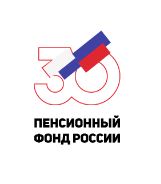  ГОСУДАРСТВЕННОЕ УЧРЕЖДЕНИЕ – УПРАВЛЕНИЕ ПЕНСИОННОГО ФОНДАРОССИЙСКОЙ ФЕДЕРАЦИИ ПО ЧУГУЕВСКОМУ РАЙОНУ ПРИМОРСКОГО КРАЯ